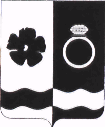 Совет Приволжского муниципального районаР Е Ш Е Н И Е                       от 26.08.2021 г                                        №  52г. ПриволжскО внесении изменений в Решение Совета Приволжского муниципального района Ивановской области от 29.10.2015 № 98 «О принятии Регламента Совета Приволжского муниципального района»На основании протеста Прокуратуры Приволжского района от 03.08.2015 №02-15-2021, в соответствии с пунктом 5 статьи 6 Федерального закона от 09.02.2009 № 8-ФЗ «Об обеспечении доступа к информации о деятельности государственных органов и органов местного самоуправления», Уставом Приволжского  муниципального района, Совет Приволжского муниципального района Решил:Внести в приложение к решению Совета Приволжского муниципального района Ивановской области от 29.10.2015 № 98 «О принятии Регламента Совета Приволжского муниципального района» следующие изменения:часть 1 и 2 статьи 25 Регламента Совета Приволжского муниципального района изложить в новой редакции:«1. На заседание Совета района могут присутствовать граждане (физические лица), в том числе представители организаций (юридических лиц), общественных объединений, государственных органов и органов местного самоуправления. 2. Присутствие указанных в пункте 1 настоящей статьи лиц на этих заседаниях осуществляется в соответствии с настоящим Регламентом.»2. Настоящее решение подлежит официальному опубликованию в информационном бюллетене «Вестник Совета и администрации Приволжского муниципального района».3. Настоящее Решение вступает в силу с момента опубликования.Председатель СоветаПриволжского муниципального района                                С.И. ЛесныхГлава Приволжского муниципального района                                                          И.В. Мельникова